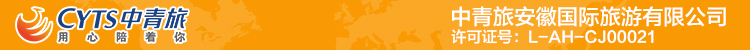 【祈福九华】九华山九子岩+大愿文化园纯玩1日游行程单大门票全含 纯玩无购物行程安排费用说明自费点其他说明产品编号XRJQ2024005出发地安徽省-合肥市目的地池州市行程天数1去程交通无返程交通无参考航班无无无无无产品亮点无无无无无D1D1行程详情合肥-池州-合肥早指定时间地点（以导游短信为准）前往长三角地区的“后花园”、理想的旅游休闲度假胜地——池州。抵达后游览【九华大愿文化园】（无大门票，游览时间约1.5小时；往返景交30元/人不含）景区主要节点有：莲花广场、五通桥、仿古牌坊、九子袈裟广场、三谛圆融、净土莲花、八功德水等。内明堂以99米高地藏菩萨像为核心，以“佛性”为主题，通过依山救势的自由布局，展现淳朴、怡然的空灵佛性，功能上以朝拜、礼佛为主，突出纯净安详、庄严肃穆的气氛。景区主要节点：99米高地藏菩萨铜像、水口、涤心莲池、拜谒通道、拜台广场等。 用餐早餐：X     午餐：X     晚餐：X   住宿温馨的家费用包含用车：根据人数安排相应空调旅游车，保证一人一座用车：根据人数安排相应空调旅游车，保证一人一座用车：根据人数安排相应空调旅游车，保证一人一座费用不包含1、大愿文化园景交30元（自愿自理）、九子岩索道80元（参团必须自理）1、大愿文化园景交30元（自愿自理）、九子岩索道80元（参团必须自理）1、大愿文化园景交30元（自愿自理）、九子岩索道80元（参团必须自理）项目类型描述停留时间参考价格九子岩往返索道必须自理¥ 80.00温馨提示1、此团为散拼团，最低成团人数20人，如未达到最低成团人数，会在出团前2日通知您，安排改期或换线，具体见旅游合同中约定，请您理解。退改规则特价活动提前1天退团，报名费用99元不退，敬请知晓！保险信息《中国公民国内旅游文明行为公约》